INDICAÇÃO NºAssunto: Solicita melhorias e troca da sinalização localizado na Travessa Nicolau Sporques, conforme especifica.Senhor Presidente:INDICO ao Sr. Prefeito Municipal, nos termos do Regimento Interno desta Casa de Leis, que se digne Sua Excelência determinar ao setor competente da Administração, para execução de melhorias e troca da sinalização de placas hoje existente no local proibindo a parada e estacionamento de caminhões e ônibus por placas proibindo a parada e estacionamento de carros, caminhões e ônibus localizado na Travessa Nicolau Sporques, na altura do número 32 Vila Santa Clara.Os moradores da rua pedem a substituição das respectivas placas pois enfrentam dificuldade para saírem de suas casas com seus carros, com a implantação de zona azul nas imediações muitas pessoas acabam estacionando nessas ruas, portanto pede-se que seja feito estudos para que esse problema seja resolvido.Trata-se de uma providência necessária para melhorar o tráfego naquele local, e visa atender o pedido de moradores da região, que preocupados com a situação pedem providências urgente.SALA DAS SESSÕES, 07 de outubro de 2020.HIROSHI BANDO    Vereador – PSD*Acompanha 02 fotos.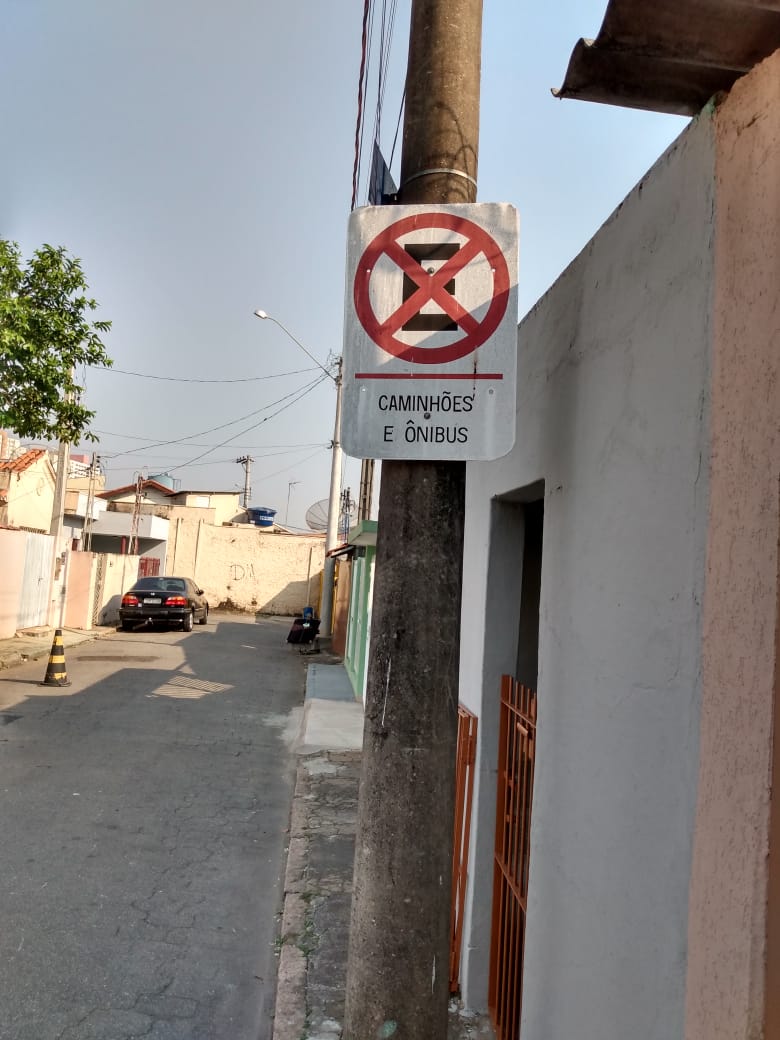 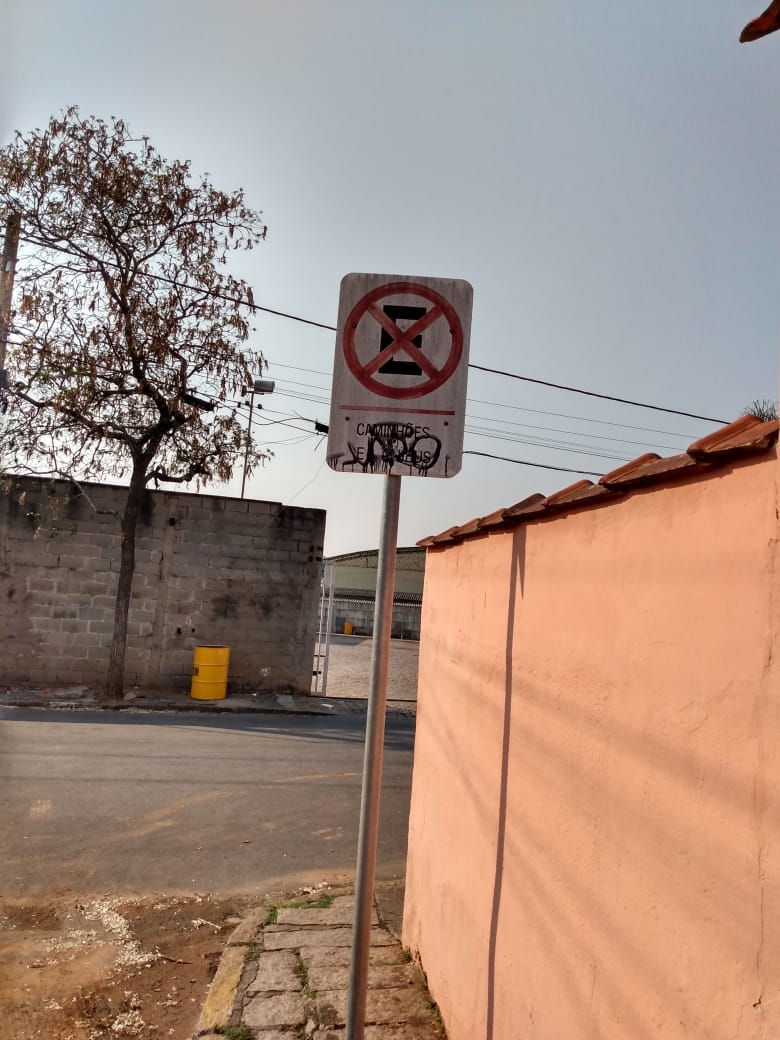 